Meeting called to order 11:00am.Attending: Maureen, Ro, Bernadette, Dan, Kristin, Emma, Alex, Anna, Naomi, Mariah, Lisa, Emileigh, Ellie1. Introduction by faculty adviser, Luanne FreundASIS&T is the biggest academic and professional organization in this field, and, despite the name, is quite welcoming of the international community. Nothing like having a few friends across the continent when you're looking for jobs or networking, etc.Services: annual meeting, welcoming interesting group of people, mix of academics and professionals, though there has been an academic flavor in recent years, and subsequently the focus has been on research and studies. Journal: JASIS&T is one of the top two or three journals in the field of information science.Bulletin: Articles are geared for a general audience. 2. Introduction by chapter president, MaureenWho are we? The student chapter, introductions are in order. Reminds the attendees that to be in the executive, you must be a member of the national organization.Role is called across the room.3. Annual MeetingConference is coming to Vancouver, student volunteer positions are already filled but Maureen has requested information from the organizer on other ways to contribute. If she hears back, we will be the first to know. Awikihas been set up to help people orient themselves around Vancouver. Feel free to contribute to it. A student event during the conference would be desirable, so one idea is to meet at a pub and invite any students that are attending the conference to come. Maureen has heard through the grapevine that there may already be something of this nature planned. We may also offer to house visiting students, if you are interested in hosting someone. We could put an offer to the UW students who might be coming up. If you can help out with a couch or air mattress to offer, that would be appreciated.4. Other term businessEmileigh has volunteered to share her knowledge on Microsoft Word citation management. We should plan an event around this.Events floated in previous terms: Reference Jeopardy, a paid workshop (Joomla or Evergreen?),Dan suggests a student led series of workshops, Kristin suggests about getting involved with research week that will be happening in SLAIS next term.The events coordinator position is vacant. This is not technically an executive position, so it is not required that you become a member of ASIS&T to take on the responsibility. Ellie and Lisa both express interest in becoming involved with future events. A big thank you to them for volunteering.5. Student-Led Workshop SeriesBy majority vote, the student led series of events is chosen to be the group’s focus over the next term. Two ideas rise to the fore: an alternative citation workshop and an open-source Content Management Systems workshop.Dan volunteers to teach Zotero alongside Emileigh’s Microsoft Word 2007 lesson. Ro and Lisa volunteer to tackle Joomal and Drupal for the open-source CMS workshop.Future workshops TBD.6. InfoCamp SeattleEmma mentions the unconference happening in Seattle very soon on Information Science called InfoCamp. Registration is cheap and if anyone is interested in attending there are contact details available for the organizers, and hopefully some people around SLAIS to share rides with.Meeting adjourned at 11:45.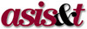 ASIS&T Student Chapter @ SLAISMeeting Minutes, September 17, 2009